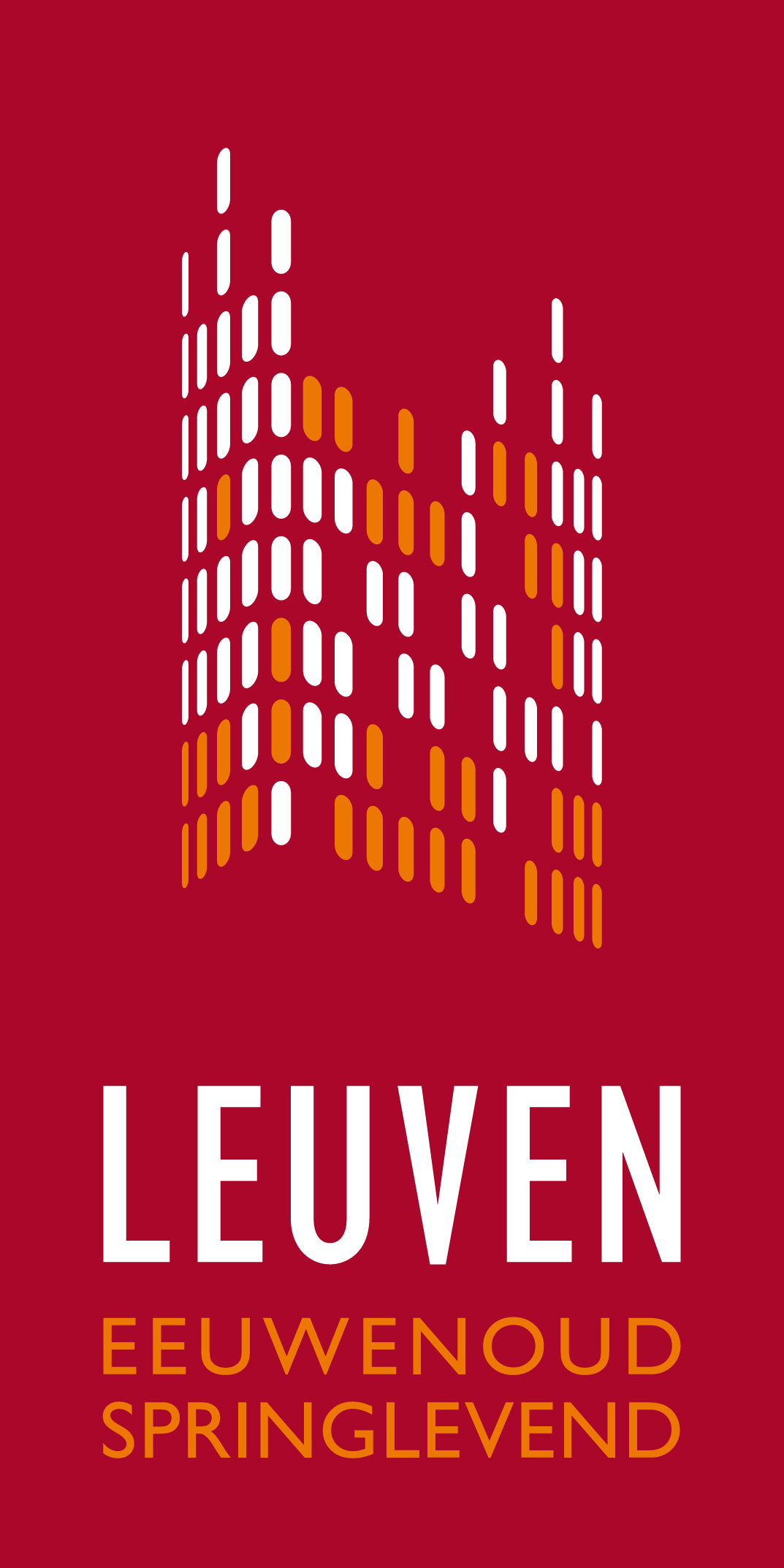 Volmacht om uittreksel strafregister aan te vragen en af te halenIk, de volmachtgever (naam en voornamen)  Geboren op 	Woonachtig te (volledig adres) Geef de toestemming aan (naam en voornamen)  Geboren op 	Woonachtig te (volledig adres)     om mijn uittreksel strafregister aan te vragen bij stad Leuven.

Breng een (kopie van de) identiteitskaart van de volmachtgever mee.Gedaan te 
Datum:De volmachtgever,	De gemachtigde,(handtekening)	(handtekening)